Образец 
(на бланке регионального отделения МООО «РСО»)ЗАЯВКА на участие в IX ВСПО «Дельфин.ru»на 1-2 смены с 30 мая по 15 июля 2020 г.Центральный Федеральный округ, Орловское региональное отделение МООО «РСО» (Федеральный округ Российской Федерации, региональное отделение МООО «РСО»)Данные об участниках Участник № 1Орловская область, г. Орел, ул. Шоссе космонавтов 111, каб.27, офис 14____________________________________________________________________________________________________________________(юридический адрес организации (штаб, региональное отделение), направившей кандидатов на участие в конкурсе)Иванова Наталья Сергеевна, Командир (Руководитель) Орловского РО МООО «РСО» ___________________________________________________________________________(Ф.И.О.  и должность руководителя организации, направившей кандидатов на участие в конкурсе)г. Орел, Комсомольский пр. 29, оф.17, т.8(3422)198109_____________________________________________________________________________полные контактные данные руководителя (адреса, телефоны, е-mail и т.д.)Приложение № 2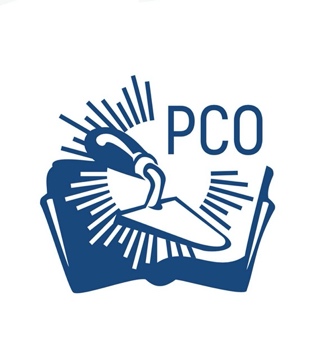 к Положению о IX Всероссийском студенческом педагогическом отряде «Дельфин.ru»Молодежная общероссийская общественная организация «Российские студенческие отряды»БЛАНКИнформационный  лист участника Ф.И.О. ____________________________________________________________________________Дата рождения _______________________полных лет _________________ пол _______________Образование ___________________________ Место учёбы/работы ____________________________________________________________________________________________________________Факультет _________________________курс ________специальность_______________________Место регистрации/прописка _________________________________________________________ ______________________________________________________________________________________________________________________________________________________________________Адрес фактического проживания (указать, если не совпадает с адресом регистрации) ______________________________________________________________________________________________________________________________________________________________________С какого года работаете в ДОЛ  ____________, количество смен ___________________________Профессиональная деятельность _________________________________________________________________________________________________________________________________________ ___________________________________________________________________________________ ___________________________________________________________________________________ ___________________________________________________________________________________Дополнительная информация ____________________________________________________________________________________________________________________________________________ ___________________________________________________________________________________ ___________________________________________________________________________________Наименование  мастер-класса для детей,  который можете провести ___________________________________________________________________________________________________________Необходимый материал для мастер-класса__________________________________________________________________________________________________________________________________С каким возрастом хотели бы работать ________________ размер футболки _________________e-mail _________________тел. сот. _____________________ дом. 8 ( ______ )_________________для участника-наставникаНаименование  мастер-класса для других вожатых,  который можете провести __________________________________________________________________________________________________Необходимый материал для мастер-класса________________________________________________________________________________________________________________________________Укажите 2 темы из программы подготовки вожатых, которые вам хотелось бы научиться проводить:Приложение № 3к Положению о IX Всероссийском студенческом педагогическом отряде «Дельфин.ru»Согласие на обработку персональных данныхЯ,___________________________________________________________________________________,(фамилия, имя, отчество полностью)в соответствии с Федеральным законом «О персональных данных» от 27.07.2006 № 152-ФЗ даю своё согласие Организаторам Всероссийского студенческого педагогического отряда «Дельфин.ru»  на обработку и хранение моих персональных данных и подтверждаю, что, давая такое согласие, я действую по своей воле и в своём интересе.Согласие даётся мною в целях: участия в отборочных мероприятиях и работе Всероссийского студенческого педагогического отряда «Дельфин.ru», и распространяется на следующую информацию:фамилия, имя, отчество, дата и место рождения, пол, паспортные данные, сведения о месте учебы, месте проживания, данные о трудовой деятельности, номер телефона, адрес электронной почты. Я проинформирован, что Организаторы гарантируют обработку моих персональных данных в соответствии с действующим законодательством Российской Федерации как неавтоматизированным, так и автоматизированным способами.                                                                                                            Данное согласие действует до достижения целей обработки персональных данных или в течение срока хранения информации.Данное согласие может быть отозвано в любой момент по моему  письменному заявлению.  Я подтверждаю, что, давая такое согласие, я действую по собственной воле и в своих интересах. «____» ___________ 20__ г.                       _______________ /____________________/                                                                           Подпись              Расшифровка подписиПриложение № 4к Положению о IX Всероссийском студенческом педагогическом отряде «Дельфин.ru»ДОКУМЕНТЫ необходимые для работы в ООО ДСОЛ «Морская волна»Личная медицинская книжка; Перечень необходимых обследований и осмотров специалистами:2.1.      Обследования:
- на возбудителей кишечных инфекций;
- серологическое обследование на брюшной тиф;
- на гельминты (гельминтоз, яйцеглист);
- кровь на сифилис, мазки на ГН;
- на туберкулез (цифровая рентгенография грудной клетки).2.2. Осмотры: дерматовенеролога; гинеколога; отоларинголога; стоматолога (санация).2.3. Справки от:  инфекциониста (об отсутствии контакта с инфекционными больными по месту жительства); нарколога (по месту жительства); психиатра (по месту жительства).2.4. Отметки: о прохождении санминимума (проходят в ФБУЗ «Центр гигиены и эпидемиологии»); о прививках против дифтерии, столбняка, гепатита, краснухи.2.5. Заключения: заключение терапевта.Все данные должны быть: не позднее 3-х недель до момента устройства на работу; заверены штампом лечебного учреждения либо личной печатью врача;
занесены в личную медицинскую книжку установленного образца с фотографией владельца и его анкетными данными (Ф.И.О., год рождения), записанными на ламинированной странице с голограммой), заверенную выдавшим её учреждениемПаспорт + ксерокопия паспорта;ИНН  +  ксерокопия ИНН;ПСС (СНИЛС) + ксерокопия ПСС (СНИЛС);Страховой медицинский полис; Сертификат  о прохождении обучения по курсу Школы вожатского мастерства на  144 часа) + копия;Фотография — портрет (3*4) – 2 шт.; Справка НОВОГО ОБРАЗЦА об отсутствии судимости с отделов УВД, ОВД; (обработка данных и выдача справки от 1 месяца, заказывается заранее!!!);Справка с места учебы (оригинал);Трудовая книжка;Справка – подтверждение о членстве в МООО «РСО» (оригинал).Финансовые документы (билеты, талоны, чеки об оплате за медицинскую книжку)Приложение № 5к Положению о IX Всероссийском студенческом педагогическом отряде «Дельфин.ru»Виды заданий для участниковIX Всероссийского студенческого педагогического отряда «Дельфин.ru»  в ходе работы в ДСОЛ «Морская волна»Приложение № 6к Положению о IX Всероссийском студенческом педагогическом отряде «Дельфин.ru»Программа обучения участниковIX Всероссийского студенческого педагогического отряда «Дельфин.ru» Приложение № 7к Положению о IX Всероссийском студенческом педагогическом отряде «Дельфин.ru»Алгоритм отбора и работы с кандидатами в ВСПО «Дельфин.ru» для региональных отделений МООО «РСО»Прежде чем приступить к этапу отбора кандидатов необходимо внимательно изучить наши советы и инструкции. Данный документ является основным алгоритмом для руководителей направлений СПО региональных отделений МООО «РСО». Основные этапы отбора:-  Ознакомление с положением, ознакомление бойцов СПО через командный состав;-    Проведение регионального отбора на основе положения;- Организация прохождения кандидатами на участие в проекте психологического тестирования (тесты предоставляет координатор). Заполненные бланки-опросники и анкеты высылаются координатору проекта;-   Создание беседы в социальной сети «ВКонтакте» (например, «Омск Дельфин 2020») вместе с кандидатами и координаторами проекта;-    Проведение совместно с координатором проекта скайп-собеседований с кандидатами;- Подача после результатов скайп-собеседования на основании данных координатора итоговой подписанной заявки (Приложение 1) от регионального отделения МООО «РСО» на почту проекта.Также после скайп-собеседования участник проекта должен выполнить задания, на основании которых кандидат зачисляется в основной состав проекта. В пакет рассылки входит:Список литературы для самостоятельного изучения;Методическая литература в формате Pdf;Сопроводительное письмо с индивидуальными заданиями и требованиями по выполнению индивидуальных заданий.Для качественного решения основных задач подготовки к проекту участнику проекта необходимо придерживаться следующего алгоритма действий:Изучить темы самостоятельно, особенно вопросы психолого-педагогического характера, основы анатомии и физиологии детей (смотреть файл № 1 )Внимательно изучить присланную нами литературуОзнакомиться с требованиями по выполнению индивидуальных заданийВыполнить индивидуальные задания согласно требований. Все  выполненные задания присылаются по одному с учетом графика дистанционного обучения. СРАЗУ ВСЕ ЗАДАНИЯ НЕ ПРИСЫЛАТЬ!!! СЛЕДУЮЩЕЕ ЗАДАНИЕ ВЫСЫЛАЕМ ТОЛЬКО ПОСЛЕ ПРОВЕРКИ ПЕРВОГО (ВТОРОГО И Т.Д.) ЗАДАНИЙ!!!ВЫПОЛНЕННОЕ ЗАДАНИЕ ВЫСЫЛАТЬ НА АДРЕС – vspodelfin.ru@yandex.ruВыслать выполненное индивидуальное задание согласно плану дистанционного обучения.Проанализировать  выявленные недочеты, УСТРАНИТЬ ЗАМЕЧАНИЯ В ПРИСЛАННЫХ ЗАДАНИЯХ ПОСЛЕ ПРОВЕРКИ В ТЕЧЕНИЕ СУТОК после получения ответного письма.  После выполнения каждого индивидуального задания – например – подготовки сценарии (любого мероприятия, согласно плану дистанционного обучения) сразу же выслать на вышеуказанный адрес с пометкой (Ф.И.О. – отчет по «Организации аналитической работы с детьми в отряде») – сохранить как «Иванова – задание № 1» в формате Word 2007-10.Приступить к выполнению следующего заданияПодготовить портфолио (разработки сценариев, игр и т.д.) для приезда на работу в ВСПО «Дельфин.ru»Требования к портфолио будут разосланы по итогам выполнения всех индивидуальных заданий.ВНИМАНИЕ! КАЧЕСТВО И СРОКИ ВЫПОЛНЕНИЯ ДАННЫХ ЗАДАНИЙ БУДУТ ОТРАЖАТЬСЯ В ВАШЕЙ ЛИЧНОЙ ХАРАКТЕРИСТИКЕ ПО ИТОГАМ ВАШЕЙ РАБОТЫ (ВЫПОЛНЕНИЯ ИЛИ НЕ ВЫПОЛНЕНИЯ), СОГЛАСНО КОТОРОЙ ОРГАНИЗАТОРЫ ПРИМУТ РЕШЕНИЕ О ВАШЕМ УЧАСТИИ В ПРОЕКТЕ.ПРОХОЖДЕНИЕ ТЕСТОВ И СКАЙ-СОБЕСЕДОВАНИЯ НЕ ЯВЛЯЕТСЯ ГАРАНТИЕЙ, ЧТО ВАС ВЗЯЛИ В ПРОЕКТ, ВСЕ ЗАВИСИТ ОТ ВЫПОЛНЕНИЯ ВАШИХ ЗАДАНИЙ!ЗА ЗАДАНИЯ ВЗЯТЫЕ С ИНТЕРНЕТА КАНДИДАТ СРАЗУ БУДЕТ ОТСТРАНЕН ОТ УЧАСТИЯ В ПРОЕКТЕ!Приложение № 1к Положению о IX Всероссийском студенческом педагогическом отряде «Дельфин.ru»__.__.2020   №___На  №         отРуководителю (Командиру) Центрального штаба МООО «РСО»М.С. КиселевуФ.И.О. участникаНаименование регионаРоссийской ФедерацииПолное наименование организации (штаб, региональное отделение) направившего кандидата на участие в конкурсеКорепанова Юлия СергеевнаОрловская областьОрловское региональное отделение МООО «РСО»ФамилияКорепановаКорепановаКорепановаКорепановаКорепановаИмя ОтчествоЮлия СергеевнаЮлия СергеевнаЮлия СергеевнаЮлия СергеевнаЮлия СергеевнаДата рождения **.**.******Полных лет**ПолМПаспортные данныесерия **** № *******выдан отделом ****************, дата выдачи: *********серия **** № *******выдан отделом ****************, дата выдачи: *********серия **** № *******выдан отделом ****************, дата выдачи: *********серия **** № *******выдан отделом ****************, дата выдачи: *********серия **** № *******выдан отделом ****************, дата выдачи: *********ОбразованиеНеполное высшее Неполное высшее Неполное высшее Неполное высшее Неполное высшее Место учёбы/работыФБГОУ ВО «Орловский педагогический институт»ФБГОУ ВО «Орловский педагогический институт»ФБГОУ ВО «Орловский педагогический институт»ФБГОУ ВО «Орловский педагогический институт»ФБГОУ ВО «Орловский педагогический институт»Место учёбы/работы4 курс4 курс4 курс4 курс4 курсСпециальностьФилолог, направление – русский фольклор Филолог, направление – русский фольклор Филолог, направление – русский фольклор Филолог, направление – русский фольклор Филолог, направление – русский фольклор Место регистрации/пропискаОрловская область, г. Орел, Курская 1-я ул., 4Орловская область, г. Орел, Курская 1-я ул., 4Орловская область, г. Орел, Курская 1-я ул., 4Орловская область, г. Орел, Курская 1-я ул., 4Орловская область, г. Орел, Курская 1-я ул., 4Адрес фактического проживанияОрловская область, г. Орел, Курская 1-я ул., 4Орловская область, г. Орел, Курская 1-я ул., 4Орловская область, г. Орел, Курская 1-я ул., 4Орловская область, г. Орел, Курская 1-я ул., 4Орловская область, г. Орел, Курская 1-я ул., 4Контактный телефон8************8************8************8************8************e-mail********************************************************************************ТемыОбраз вожатого. Профессиональная этика и культура вожатого.Возрастные особенности детей и применение теоретических знаний в практической деятельности вожатогоЛогика развития смены, задачи и особенности её этаповОсновы безопасности жизнедеятельности детей Этапы и закономерности развития временного детского коллективаЕдиные педагогические требования и формирование осознанного отношения к ним во временном детском коллективеМетоды и формы организации отрядной деятельностиКонструктивное взаимодействие всех участников педагогического процессаАналитическая деятельность с отрядом, методы анализа педагогической деятельностиОсобенности работы с детьми особых категорий (Укажите категорию детей, о которой вам бы хотелось рассказать)Обеспечение информационной безопасности детей в деятельности вожатогоВожатыйВожатый-наставник- проведение отрядных дел и других форм жизнедеятельности отряда;- проведение отрядных дел и других форм жизнедеятельности отряда;- наблюдение за выполнением наставниками своих функциональных обязанностей;- проведение анализа дела, дня с напарником;- самостоятельная работа с методической литературой и интернет-ресурсами в соответствии с заданиями;- самостоятельная работа с методической литературой и интернет-ресурсами в соответствии с заданиями;- участие в педагогических совещаниях детского лагеря (по итогам орг периода и в целом смены);- разработка и проведение педагогических совещаний детского лагеря (по итогам орг периода и в целом смены);- подготовка и проведение игр для детей;- подготовка и проведение игр для других вожатых с целью обмена опытом;- разработка и защита программы отрядной деятельности на 2-ю смену- проведение мастер-класса для других вожатых- формирование методической копилки с описанием способов и приёмов работы с детьми- разработка конспекта занятия по 2 практическим темам программы профессионального обучения «Вожатый в учреждении отдыха и оздоровления детей»№п/пНаименование занятияСеминарПрактическое занятиеВыполнение заданиеПримечание1.Мастерство коммуникации – основа успешного взаимодействия с детьми и коллегами-42Все участники проекта2.Возрастные особенности и психологическая характеристика современных подростков22-Вожатые3.Работа с детьми с трудностями адаптации. Методика проведения индивидуальной беседы с ребёнком2-2Вожатые4.Методика работы отрядного вожатого по командообразованию и сплочению подростков, конструктивному взаимодействию в детском коллективе-22Вожатые5.Решение проблемных ситуаций и преодоление педагогических трудностей в работе с отрядом2Вожатые наставники проводят для напарников6.Способы и приёмы саморегуляции поведения, саморефлексии, самооценка2-Вожатые - наставники7.Целеполагание и планирование деятельности отряда в логике лагерной смены. Требования к программе отрядной деятельности242Вожатые8.Методика организации аналитической работы с детьми222Вожатые9.Педагогический анализ в работе вожатого242Вожатые – наставники проводят анализ дела, дня, периода смены10.Педагогическая диагностика в работе отрядного вожатого22Вожатые11.Методика подготовки и проведения отрядных и общих дел. Требования к написанию сценариев444Все участники проекта12.Методика подготовки и проведения отрядных «огоньков»224Вожатые13.Игровые технологии в работе вожатого246Вожатые14.Основы делового взаимодействия и напарничества2Вожатые-наставники15.Система работы по обеспечению безопасности жизнедеятельности ребёнка в детском лагере. Профилактика детского травматизма22Все участники проекта16.Методика предъявления и контроля единых педагогических и санитарно-гигиенических требований12-Вожатые17.Образ вожатого, корпоративная культура СПО МООО «РСО»2-Все участники проекта18.Программа подготовки вожатых «Школа вожатского мастерства». Методика проведения обучающих практических занятий по программе24Вожатые- наставники19.Основные принципы наставничества и тьюторства в детском лагере24Вожатые- наставники20.Мастер-классы по заявленной тематике18Вожатые- наставники проводят21.Итоговая продуктивная игра «Вожатский батл»4Все участники проекта по двум номинациям